Publicado en Coruña el 26/01/2021 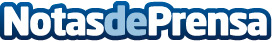 Nuevos formatos de magazines digitales para nuevas necesidades, por smartphonezine.comEl mundo digital y la rapidez con la que se suceden los avances tecnológicos, obligan a prestar más atención que nunca a las novedades que van surgiendo, y por ello surgen nuevos magazines digitales especializados en nuevas tecnologíasDatos de contacto:Miquel Sintes679888971Nota de prensa publicada en: https://www.notasdeprensa.es/nuevos-formatos-de-magazines-digitales-para Categorias: Nacional Telecomunicaciones E-Commerce Dispositivos móviles http://www.notasdeprensa.es